Contents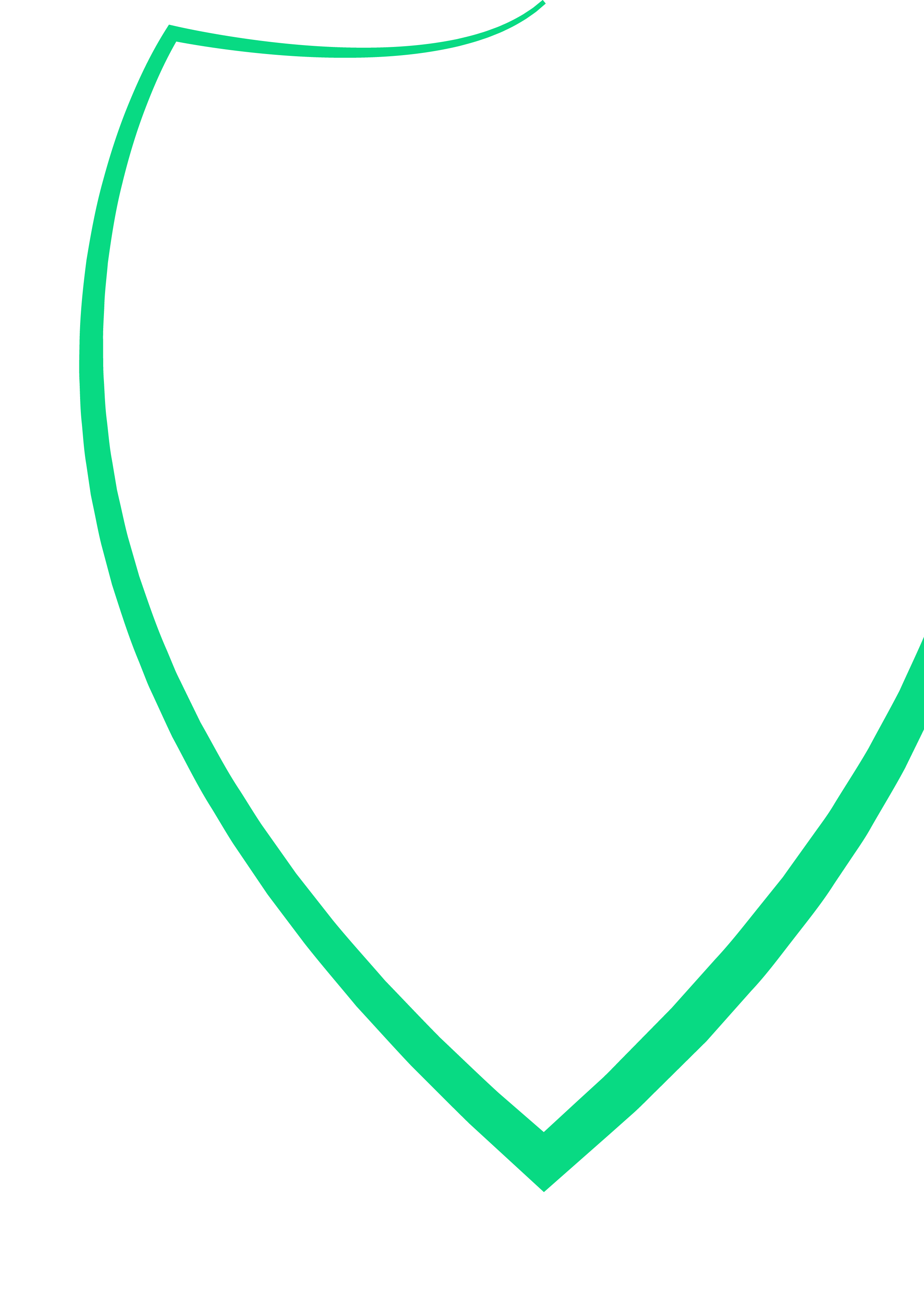 1. Aims	22. Newly qualified teacher (NQT) induction transitional arrangements	23. Legislation and statutory guidance	24. The ECT induction programme	35. Roles and responsibilities	56. Monitoring arrangements	77. Links with other policies	81. AimsThe school aims to:Run an ECT induction programme that meets all of the statutory requirements underpinned by the early career framework (ECF) Provide ECTs with a supportive environment that develops them and equips them with the tools to be effective and successful teachersMake sure all staff understand their role in the ECT induction programme2. Newly qualified teacher (NQT) induction transitional arrangements (None at the Anglo Portuguese School of London)This policy applies to ECTs who start their induction on or after 1 September 2021. NQTs who have started but not completed their induction before 1 September 2021 will continue to follow our NQT induction policy, which can be found NQT induction policyThey have until 1 September 2023 to complete their induction within 3 terms (a single academic year) as outlined in previous NQT induction guidance. Where possible, at the discretion of the headteacher and appropriate body, we will also provide them with:An ECF-based induction for the remainder of the NQT’s 1-year inductionAn induction mentor for the remainder of the NQT’s 1-year inductionIf they don't complete their induction by 1 September 2023, they will be required at this point to switch to the full ECT induction for the remainder of their induction period. Time already spent in induction will count towards the 2-year ECT induction period. 3. Legislation and statutory guidanceThis policy is based on: The Department for Education’s (DfE’s) statutory guidance Induction for early career teachers (England) from 1 September 2021 The Early career framework reformsThe Education (Induction Arrangements for School Teachers) (England) Regulations 2012Early career teacher induction: COVID-19 absence exemptionThe ‘relevant standards’ referred to below are the Teachers’ Standards.This policy complies with our funding agreement and articles of association.4. The ECT induction programmeThe induction programme will be underpinned by the ECF, enabling ECTs to understand and apply the knowledge and skills set out in the ECF.Prior to the ECT serving their induction, the headteacher and appropriate body must agree that the post is suitable. For a full-time ECT, the induction period will typically last for 2 academic years. Part-time ECTs will serve a full-time equivalent. Up to one term of continuous employment may count towards completion of the induction period.The programme is quality assured by Wandle Hub (Wandsworth)  our ‘appropriate body’.From September 2021, Wandsworth LA will be working in partnership with the Wandle Teaching School Hub (WTSH) to provide the Appropriate Body service.Appropriate bodies will play a key part in these reforms through their role in teacher induction. From September 2021, as well as ensuring that ECTs receive their statutory entitlements, they will ensure that regard is had to the amended statutory guidance and that ECTs are fairly and consistently assessed.Appropriate bodies will also be expected to check that ECTs are receiving a programme of support and training based on the ECF. Independent quality assurance of statutory induction, through the role of the appropriate body, will ensure that schools provide adequate support for their early career teachers and it is delivered with fidelity to the Early Careers Framework.What do schools need to do?Choose a route to deliver the statutory induction programme for Early Career Teachers (ECTs)Choose and sign up to an Appropriate Body Service for statutory assessment and quality assurance.4.1 Posts for inductionEach ECT will:Be provided with the necessary employment tasks, experience and support to enable them to demonstrate satisfactory performance against the relevant standards throughout, and by the end of, the induction periodHave an appointed induction tutor, who will have qualified teacher status (QTS)Have an appointed induction mentor, who will have QTSHave a reduced timetable to allow them to undertake activities in their induction programme; in their first year, this will be no more than 90% of the timetable of our existing teachers on the main pay range, and in their second year, this will be no more than 95% of the timetable of our existing teachers on the main pay rangeRegularly teach the same class or classesTake part in similar planning, teaching and assessment processes to other teachers working in similar postsNot be given additional non-teaching responsibilities without appropriate preparation and supportNot have unreasonable demands made upon themNot normally teach outside the age range and/or subjects they have been employed to teachNot be presented with unreasonably demanding pupil discipline problems on a day-to-day basis4.2 Support for ECTsWe support ECTs with:Their designated induction tutor, who will provide day-to-day monitoring and support, and co-ordinate their assessmentsTheir designated induction mentor, who will provide regular structured mentoring sessions and targeted feedbackObservations of their teaching at regular intervals, and follow-up discussions with prompt and constructive feedback Regular professional reviews of their progress, to take place termly (except in terms where formal assessment is held), at which their induction tutor will review objectives and revise them in relation to the relevant standards and their current needs and strengthsChances to observe experienced teachers, either within the school or at another school with effective practice4.3 Assessments of ECT performanceFormal assessment meetings will take place in the final term of the ECT’s first year (term 3) and the final term of their second year (term 6), and will be carried out by either the headteacher or the ECT’s induction tutor, Lucy Mathieson Assistant Headteacher. These meetings will be informed by clear and transparent evidence gathered from progress reviews during the preceding assessment period, and drawn from the ECT’s work as a teacher and from their induction programme. Copies of the evidence relied on will be provided to the ECT and the appropriate body. After each formal assessment meeting, a formal assessment report will be completed that clearly shows how the ECT is performing against the relevant standards. The headteacher will also recommend to the appropriate body in the final assessment report at the end of the programme as to whether the ECT’s performance is satisfactory against the relevant standards.The ECT will add their own comments, and the formal assessment report will be signed by the headteacher, induction tutor and the ECT.A copy of the formal assessment report will then be sent to the appropriate body. The final assessment report will be sent within 10 working days of the meeting, for the appropriate body to make the final decision on whether the ECT has passed their induction period.In the event that the ECT leaves this post after completing one term or more but before the next formal assessment would take place, the induction tutor or headteacher should complete an interim assessment to ensure that the ECT’s progress and performance since the last assessment is captured.4.4 At-risk proceduresIf it becomes clear during a termly progress review or at the first formal assessment point that the ECT is not making sufficient progress, additional monitoring and support measures will be put in place immediately, meaning:Areas in which improvement is needed are identifiedAppropriate objectives are set to guide the ECT towards satisfactory performance against the relevant standardsAn effective support programme is put in place to help the ECT improve their performanceThe progress review record or formal assessment report will be shared with the appropriate body, alongside the support plan, for it to review.If there are concerns about the ECT’s progress during their subsequent progress reviews or formal assessment, as long as it is not the final formal assessment, the induction tutor or headteacher will discuss this with the ECT, updating objectives as necessary and revising the support plan for the next assessment period.5. Roles and responsibilities5.1 Role of the ECTThe ECT will:Provide evidence that they have QTS and are eligible to start inductionMeet with their induction tutor at the start of the programme to discuss and agree priorities, and keep these under reviewAgree with their induction tutor how best to use their reduced timetable allowance and guarantee engagement with their ECF-based inductionProvide evidence of their progress against the relevant standardsParticipate fully in the monitoring and development programmeParticipate in scheduled classroom observations, progress reviews and formal assessment meetingsAgree with their induction tutor the start and end dates of the induction period, and the dates of any absences from work during the period (noting that until 1 September 2022, absences due to coronavirus – in the form of school closure, sickness or self-isolation – will not count towards the 30-day absence limit that would extend their ECT induction)Keep copies of all assessment reportsWhen the ECT has any concerns, they will: Raise these with their induction tutor as soon as they canConsult with their contact at the appropriate body at an early stage if there are difficulties in resolving issues with their induction tutor or within the school5.2 Role of the headteacherThe headteacher will:Check that the ECT has been awarded QTS and whether they need to serve an induction periodAgree, in advance of the ECT starting, who will act as the appropriate bodyNotify the appropriate body when an ECT is taking up a post and undertaking inductionMake sure the ECT’s post is suitable according to statutory guidance (see section 4.1 above)Make sure the induction tutor is appropriately trained and has sufficient time to carry out their role effectivelyMake sure the induction mentor is appropriately trained and has sufficient time to carry out their role effectivelyMake sure an appropriate ECF-based induction programme is in placeMake sure the ECT’s progress is reviewed regularly, including through observations and feedback of their teachingMake sure that formal assessments are carried out and reports completed and sent to the appropriate bodyMaintain and keep accurate records of employment that will count towards the induction period (noting that up until 1 September 2022, any absences due to coronavirus – in the form of school closure, sickness or self-isolation – will not count towards the 30-day absence limit that would extend the NQT’s induction)Make sure that all monitoring and record keeping is done in the least burdensome and most streamlined wayMake the governing board aware of the support arrangements in place for the ECTMake a recommendation to the appropriate body on whether the ECT’s performance against the relevant standards is satisfactoryParticipate in the appropriate body’s quality assurance procedures of the induction programmesKeep all relevant documentation, evidence and forms on file for 6 years5.3 Role of the induction tutorThe induction tutor will:Provide guidance and effective support to the ECT(with the appropriate body where necessary)Carry out regular progress reviews throughout the induction periodUndertake 2 formal assessment meetings during the induction period, coordinating input from other colleagues as appropriateCarry out progress reviews in terms where a formal assessment doesn’t occurInform the ECT following progress reviews of their progress against the relevant standards, and share records with the ECT, headteacher and relevant bodyInform the ECT during the formal assessment meeting of the judgements to be recorded on their formal assessment record and invite the ECT to add their own commentsMake sure that the ECT’s teaching is observed and feedback is providedMake sure the ECT is aware of how they can raise concerns about their induction programme or their personal progress, both within and outside of the schoolTake prompt, appropriate action if the ECT appears to be having difficultiesMake sure that all monitoring and record keeping is done in the least burdensome way, and that ECTs are not asked for any evidence that requires the creation of new work5.4 Role of the induction mentorThe induction mentor will:Regularly meet with the ECT for structured mentor sessions to provide targeted feedbackWork with the ECT, and colleagues within the school who are involved in the ECT’s induction, to help make sure the ECT receives a high-quality ECF-based programmeProvide, or arrange, effective support – including subject-specific, phase-specific, coaching and/or mentoringAct promptly and appropriately if the ECT appears to be having difficulties 5.5 Role of the governing boardThe governing board will:Make sure the school complies with statutory guidance on ECT inductionBe satisfied that the school has the capacity to support the ECTMake sure the headteacher is fulfilling their responsibility to meet the requirements of a suitable induction postInvestigate concerns raised by the ECT as part of the school’s grievance proceduresIf it has any concerns or questions, seek guidance from the appropriate body on the quality of the induction arrangements and the roles and responsibilities of staff involved in the processIf it wishes, request general reports on the progress of the ECT on a termly basis6. Monitoring arrangementsThis policy will be reviewed annually by Marta Correia, Principal. At every review, it will be approved by the full governing board.7. Links with other policiesThis policy links to the following policies and procedures:AppraisalGrievancePayAppendix 1: Registering an ECT with Wandle Hub and DFE portalStep 1: Log school details on the DfE portal: https://manage-training-for-early-career-teachers.education.gov.uk/
This service is for induction tutors who have been nominated by their school. Use this service to manage your school’s statutory induction programme for early career teachers.Step 2: Contact Wandle Teaching School Hub (WTSH).
If you are a school senior leader use this form to sign up for Wandle Teaching School Hub's (WTSH) ECF Full Induction Programme in partnership with UCL.Early Career Framework: Full Induction Programme
From September 2021, it will become a statutory requirement for all schools to offer, and all early career teachers to undertake, a two-year induction based on the ECF.Wandle Teaching School Hub will provide a funded provider led service in partnership with UCL. This will include:
• Two years of, funded training for Early Careers Teachers
• Freely available high-quality development materials based on the early career framework
• A dedicated mentor training programmeThe programme will be delivered to clusters of approximately 20 ECTs grouped according to phase, location, and where appropriate specialism. Clusters will be led by our team of facilitators recruited who are trained and supported by UCL.There is no cost to schools for this full ECF programme. **Schools will need to purchase Appropriate Body service. This is a statutory requirement for every ECFStep 3: You will be sent a letter of intent from WTSH to complete and email back.Step 4: Ensure your induction lead has attended an induction lead briefingStep 5: Ensure your mentor has attended a mentor induction meetingStep 6: UCL will update the DfE and then you will be asked to fill in further details on the portalApproved by:Governing Board Date:  11/7/2023Last reviewed on:July 2022July 2022Next review due by:July 2024July 2024